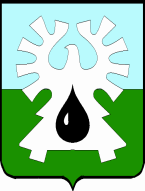 ГОРОДСКОЙ ОКРУГ УРАЙХанты-Мансийского автономного округа – ЮгрыАДМИНИСТРАЦИЯ ГОРОДА УРАЙПОСТАНОВЛЕНИЕот ______________	№ _______О внесении изменений в муниципальную программу «Культура города Урай»На основании статьи 179 Бюджетного кодекса Российской Федерации, Федеральных законов от 06.10.2003 №131-ФЗ «Об общих принципах организации местного самоуправления в Российской Федерации», от 28.06.2014 №172-ФЗ «О стратегическом планировании в Российской Федерации», постановления администрации города Урай от 25.06.2019 №1524 «О муниципальных программах муниципального образования городской округ город Урай»:1. Внести изменения в муниципальную программу «Культура города Урай», утвержденную постановлением администрации города Урай от 27.09.2021 №2351, согласно приложению.2. Опубликовать постановление в газете «Знамя» и разместить на официальном сайте органов местного самоуправления города Урай в информационно-телекоммуникационной сети «Интернет».3. Контроль за выполнением постановления возложить на заместителя главы города Урай Е.Н. Подбуцкую.Глава города Урай 	Т.Р. ЗакирзяновПриложение к постановлению администрации города Урай от ______________ №_____Изменения в муниципальную программу «Культура города Урай» (далее – муниципальная программа)1. В Паспорте муниципальной программы:Строку 9 изложить в новой редакции:«»;1.2. Строку 11 изложить в новой редакции: «».2. Строку 4 таблицы 1 муниципальной программы изложить в новой редакции:  « ».3. Примечание «<4>» к таблице 1 муниципальной программы изложить в новой редакции: «<4> Постановление Правительства Ханты-Мансийского автономного округа – Югры от 10.11.2023 №548-п «О государственной программе Ханты-Мансийского автономного округа - Югры «Культурное пространство».». 4. В таблице 2 муниципальной программы:4.1. Строку 1.1 изложить в новой редакции: «»;4.2. Строку 1.2 изложить в новой редакции: «»;4.3. Строку 1.3 изложить в новой редакции: «»;4.4. Строку 1.7 изложить в новой редакции: «»;4.5. Дополнить строкой 1.8 следующего содержания«»;4.6. Строку «Итого по подпрограмме 1:» изложить в новой редакции: «»;4.7. Строки 2.1 и 2.2 изложить в новой редакции: «»;4.8. Строку «Итого по подпрограмме 2:» изложить в новой редакции: «»; 4.9. Строку «Всего по муниципальной программе:» изложить в новой редакции:«»;4.10. Строку «Прочие расходы» изложить в новой редакции: «»;4.11. Строку «Ответственный исполнитель (Управление по культуре и социальным вопросам администрации города Урай)» изложить в новой редакции: «».5. Таблицу 4 муниципальной программы изложить в новой редакции: «Таблица 4Сводные показатели муниципальных заданий ».6.  В приложении 2 к муниципальной программе:6.1. В  строке 1.7  слова «от 31.10.2021 № 470-п» заменить словами «от 10.11.2023 №548-п»;6.2. Таблицу дополнить строкой 1.8 следующего содержания:« ».7. Приложение 3 к муниципальной программе изложить в новой редакции: «Приложение 3 к муниципальной программе «Культура города Урай» Публичная декларация о результатах реализации мероприятий муниципальной программы «Культура города Урай»».9.Целевые показатели муниципальной программыУвеличение количества поступлений новых книг в библиотечный фонд общедоступных библиотек, не менее 1% ежегодно.Увеличение количества специалистов сферы культуры, повысивших квалификацию на базе Центров непрерывного образования и повышения квалификации творческих и управленческих кадров в сфере культуры (перечень Центров утвержден приказом Министерства культуры Российской Федерации от 31.12.2020 №1788), до 63 человек к 2030 году. Увеличение уровня удовлетворенности жителей города Урай качеством услуг, предоставляемых в сфере культуры, 97,3% к 2030 году.Увеличение числа посещений культурных мероприятий до 623 тыс. единиц к 2030 году. 11.Параметры финансового обеспечения муниципальной программыИсточник финансового обеспечения муниципальной программы: бюджет городского округа Урай Ханты-Мансийского автономного округа – Югры (далее также местный бюджет), бюджет Ханты-Мансийского автономного округа – Югры, федеральный бюджет, иные источники финансирования (внебюджетные средства).Для реализации муниципальной программы всего необходимо:на 2022 год – 280 761,7 тыс. рублей;на 2023 год – 269 695,7 тыс. рублей;на 2024 год – 300 834,4 тыс. рублей;на 2025 год – 272 736,9 тыс. рублей;на 2026 год – 272 002,6 тыс. рублей;на 2027 год – 236 703,2 тыс. рублей;на 2028 год – 236 703,2 тыс. рублей;на 2029 год – 236 703,2 тыс. рублей;на 2030 год – 236 703,2 тыс. рублей.4.Число посещений культурных мероприятий <1>, <3>, <4> тыс.единиц230252276,23174024474905395776236231.1.Развитие библиотечного дела  (1)Управление по культуре и социальным вопросам администрации города Урайвсего3424,8963,6634,40,00,00,0456,7456,7456,7456,71.1.Развитие библиотечного дела  (1)Управление по культуре и социальным вопросам администрации города Урайфедеральный бюджет141,774,567,20,00,00,00,00,00,00,01.1.Развитие библиотечного дела  (1)Управление по культуре и социальным вопросам администрации города Урайбюджет Ханты-Мансийского автономного округа - Югры2769,5744,6472,10,00,00,0388,2388,2388,2388,21.1.Развитие библиотечного дела  (1)Управление по культуре и социальным вопросам администрации города Урайместный бюджет513,6144,595,10,00,00,068,568,568,568,51.1.Развитие библиотечного дела  (1)Управление по культуре и социальным вопросам администрации города Урайиные источники финансирования (внебюджетные средства)0,00,00,00,00,00,00,00,00,00,01.2.Оказание муниципальных услуг (выполнение работ) учреждениями культуры (3)Управление по культуре и социальным вопросам администрации города Урайвсего1549073,1178226,5180463,0194598,6172977,7173451,7162338,9162338,9162338,9162338,91.2.Оказание муниципальных услуг (выполнение работ) учреждениями культуры (3)Управление по культуре и социальным вопросам администрации города Урайфедеральный бюджет0,00,00,00,00,00,00,00,00,00,01.2.Оказание муниципальных услуг (выполнение работ) учреждениями культуры (3)Управление по культуре и социальным вопросам администрации города Урайбюджет Ханты-Мансийского автономного округа - Югры0,00,00,00,00,00,00,00,00,00,01.2.Оказание муниципальных услуг (выполнение работ) учреждениями культуры (3)Управление по культуре и социальным вопросам администрации города Урайместный бюджет1549073,1178226,5180463,0194598,6172977,7173451,7162338,9162338,9162338,9162338,91.2.Оказание муниципальных услуг (выполнение работ) учреждениями культуры (3)Управление по культуре и социальным вопросам администрации города Урайиные источники финансирования (внебюджетные средства)0,00,00,00,00,00,00,00,00,00,01.3.Оказание муниципальных услуг (выполнение работ) организацией дополнительного образования в области искусств (3)Управление по культуре и социальным вопросам администрации города Урайвсего749040,880612,082350,1101656,597448,797343,172407,672407,672407,672407,61.3.Оказание муниципальных услуг (выполнение работ) организацией дополнительного образования в области искусств (3)Управление по культуре и социальным вопросам администрации города Урайфедеральный бюджет0,00,00,00,00,00,00,00,00,00,01.3.Оказание муниципальных услуг (выполнение работ) организацией дополнительного образования в области искусств (3)Управление по культуре и социальным вопросам администрации города Урайбюджет Ханты-Мансийского автономного округа - Югры0,00,00,00,00,00,00,00,00,00,01.3.Оказание муниципальных услуг (выполнение работ) организацией дополнительного образования в области искусств (3)Управление по культуре и социальным вопросам администрации города Урайместный бюджет749040,880612,082350,1101656,597448,797343,172407,672407,672407,672407,61.3.Оказание муниципальных услуг (выполнение работ) организацией дополнительного образования в области искусств (3)Управление по культуре и социальным вопросам администрации города Урайиные источники финансирования (внебюджетные средства)0,00,00,00,00,00,00,00,00,00,01.7.Укрепление материально-технической базы учреждений культуры и организаций дополнительного образования в области искусств 
(3)Управление по культуре и социальным вопросам администрации города Урайвсего22008,718756,11431,7120,01700,90,00,00,00,00,01.7.Укрепление материально-технической базы учреждений культуры и организаций дополнительного образования в области искусств 
(3)Управление по культуре и социальным вопросам администрации города Урайфедеральный бюджет0,00,00,00,00,00,00,00,00,00,01.7.Укрепление материально-технической базы учреждений культуры и организаций дополнительного образования в области искусств 
(3)Управление по культуре и социальным вопросам администрации города Урайбюджет Ханты-Мансийского автономного округа - Югры1437,4800,0637,40,00,00,00,00,00,00,01.7.Укрепление материально-технической базы учреждений культуры и организаций дополнительного образования в области искусств 
(3)Управление по культуре и социальным вопросам администрации города Урайместный бюджет20571,317956,1794,3120,01700,90,00,00,00,00,01.7.Укрепление материально-технической базы учреждений культуры и организаций дополнительного образования в области искусств 
(3)Управление по культуре и социальным вопросам администрации города Урайиные источники финансирования (внебюджетные средства)0,00,00,00,00,00,00,00,00,00,01.8.Реализация регионального проекта «Сохранение культурного и исторического наследия» (1, 4)Управление по культуре и социальным вопросам администрации города Урайвсего2424,30,00,0606,9609,61207,80,00,00,00,01.8.Реализация регионального проекта «Сохранение культурного и исторического наследия» (1, 4)Управление по культуре и социальным вопросам администрации города Урайфедеральный бюджет166,90,00,061,658,946,40,00,00,00,01.8.Реализация регионального проекта «Сохранение культурного и исторического наследия» (1, 4)Управление по культуре и социальным вопросам администрации города Урайбюджет Ханты-Мансийского автономного округа - Югры1893,80,00,0454,3459,3980,20,00,00,00,01.8.Реализация регионального проекта «Сохранение культурного и исторического наследия» (1, 4)Управление по культуре и социальным вопросам администрации города Урайместный бюджет363,60,00,091,091,4181,20,00,00,00,01.8.Реализация регионального проекта «Сохранение культурного и исторического наследия» (1, 4)Управление по культуре и социальным вопросам администрации города Урайиные источники финансирования (внебюджетные средства)0,00,00,00,00,00,00,00,00,00,0Итого по подпрограмме 1:всего2325971,7278558,2264879,2296982,0272736,9272002,6235203,2235203,2235203,2235203,2Итого по подпрограмме 1:федеральный бюджет308,674,567,261,658,946,40,00,00,00,0Итого по подпрограмме 1:бюджет Ханты-Мансийского автономного округа - Югры6100,71544,61109,5454,3459,3980,2388,2388,2388,2388,2Итого по подпрограмме 1:местный бюджет2319562,4276939,1263702,5296466,1272218,7270976,0234815,0234815,0234815,0234815,0Итого по подпрограмме 1:иные источники финансирования (внебюджетные средства)0,00,00,00,00,00,00,00,00,00,02.1.Стимулирование культурного разнообразия в городе Урай (4)Управление по культуре и социальным вопросам администрации города Урайвсего15053,12103,53677,23736,40,00,01384,01384,01384,01384,02.1.Стимулирование культурного разнообразия в городе Урай (4)Управление по культуре и социальным вопросам администрации города Урайфедеральный бюджет0,00,00,00,00,00,00,00,00,00,02.1.Стимулирование культурного разнообразия в городе Урай (4)Управление по культуре и социальным вопросам администрации города Урайбюджет Ханты-Мансийского автономного округа - Югры754,6105,0649,60,00,00,00,00,00,00,02.1.Стимулирование культурного разнообразия в городе Урай (4)Управление по культуре и социальным вопросам администрации города Урайместный бюджет14298,51998,53027,63736,40,00,01384,01384,01384,01384,02.1.Стимулирование культурного разнообразия в городе Урай (4)Управление по культуре и социальным вопросам администрации города Урайиные источники финансирования (внебюджетные средства)0,00,00,00,00,00,00,00,00,00,02.2.Реализация социокультурных проектов (4)Управление по культуре и социальным вопросам администрации города Урайвсего1819,3100,01139,3116,00,00,0116,0116,0116,0116,02.2.Реализация социокультурных проектов (4)Управление по культуре и социальным вопросам администрации города Урайфедеральный бюджет0,00,00,00,00,00,00,00,00,00,02.2.Реализация социокультурных проектов (4)Управление по культуре и социальным вопросам администрации города Урайбюджет Ханты-Мансийского автономного округа - Югры736,5100,0636,50,00,00,00,00,00,00,02.2.Реализация социокультурных проектов (4)Управление по культуре и социальным вопросам администрации города Урайместный бюджет1082,80,0502,8116,00,00,0116,0116,0116,0116,02.2.Реализация социокультурных проектов (4)Управление по культуре и социальным вопросам администрации города Урайиные источники финансирования (внебюджетные средства)0,00,00,00,00,00,00,00,00,00,0Итого по подпрограмме 2:Итого по подпрограмме 2:всего16872,42203,54816,53852,40,00,01500,01500,01500,01500,0Итого по подпрограмме 2:Итого по подпрограмме 2:федеральный бюджет0,00,00,00,00,00,00,00,00,00,0Итого по подпрограмме 2:Итого по подпрограмме 2:бюджет Ханты-Мансийского автономного округа - Югры1491,1205,01286,10,00,00,00,00,00,00,0Итого по подпрограмме 2:Итого по подпрограмме 2:местный бюджет15381,31998,53530,43852,40,00,01500,01500,01500,01500,0Итого по подпрограмме 2:Итого по подпрограмме 2:иные источники финансирования (внебюджетные средства)0,00,00,00,00,00,00,00,00,00,0Всего по муниципальной программе:всего2342844,1280761,7269695,7300834,4272736,9272002,6236703,2236703,2236703,2236703,2Всего по муниципальной программе:федеральный бюджет308,674,567,261,658,946,40,00,00,00,0Всего по муниципальной программе:бюджет Ханты-Мансийского автономного округа - Югры7591,81749,62395,6454,3459,3980,2388,2388,2388,2388,2Всего по муниципальной программе:местный бюджет2334943,7278937,6267232,9300318,5272218,7270976,0236315,0236315,0236315,0236315,0Всего по муниципальной программе:иные источники финансирования (внебюджетные средства)0,00,00,00,00,00,00,00,00,00,0Прочие расходывсего2342844,1280761,7269695,7300834,4272736,9272002,6236703,2236703,2236703,2236703,2Прочие расходыфедеральный бюджет308,674,567,261,658,946,40,00,00,00,0Прочие расходыбюджет Ханты-Мансийского автономного округа – Югры7591,81749,62395,6454,3459,3980,2388,2388,2388,2388,2Прочие расходыместный бюджет2334943,7278937,6267232,9300318,5272218,7270976,0236315,0236315,0236315,0236315,0Прочие расходыиные источники финансирования (внебюджетные средства)0,00,00,00,00,00,00,00,00,00,0Ответственный исполнитель (Управление по культуре и социальным вопросам администрации города Урай)всего2342844,1280761,7269695,7300834,4272736,9272002,6236703,2236703,2236703,2236703,2Ответственный исполнитель (Управление по культуре и социальным вопросам администрации города Урай)федеральный бюджет308,674,567,261,658,946,40,00,00,00,0Ответственный исполнитель (Управление по культуре и социальным вопросам администрации города Урай)бюджет Ханты-Мансийского автономного округа – Югры7591,81749,62395,6454,3459,3980,2388,2388,2388,2388,2Ответственный исполнитель (Управление по культуре и социальным вопросам администрации города Урай)местный бюджет2334943,7278937,6267232,9300318,5272218,7270976,0236315,0236315,0236315,0236315,0Ответственный исполнитель (Управление по культуре и социальным вопросам администрации города Урай)иные источники финансирования (внебюджетные средства)0,00,00,00,00,00,00,00,00,00,0№ п/пНаименование муниципальных услуг (работ)Наименование показателя объема (единицы измерения) муниципальных услуг (работ)Значения показателя по годамЗначения показателя по годамЗначения показателя по годамЗначения показателя по годамЗначения показателя по годамЗначения показателя по годамЗначения показателя по годамЗначения показателя по годамЗначения показателя по годамЗначение показателя на момент окончания реализации муниципальной программы№ п/пНаименование муниципальных услуг (работ)Наименование показателя объема (единицы измерения) муниципальных услуг (работ)2022 г.2023 г.2024 г.2025 г.2026 г.2027 г.2028 г.2029 г.2030 г.Значение показателя на момент окончания реализации муниципальной программы123456789101112131Библиотечное, библиографическое и информационное обслуживание пользователей библиотекиКоличество посещений395001285001285001285001285001339061339061339061339061339062Организация деятельности клубных формирований и формирований самодеятельного народного творчестваКоличество клубных формирований232525252523232323233Создание экспозиций (выставок) музеев, организация выездных выставокКоличество экспозиций404040404040404040404Реализация дополнительных предпрофессиональных общеобразовательных программ в области искусствКоличество человеко-часов1803891812391876921876921876921781511781511781511781511781515Предоставление информационной и консультационной поддержки некоммерческим организациям, социально ориентированным некоммерческим организациям и территориальным общественным самоуправлениямКоличество физических лиц, обратившихся за услугой200000000005Предоставление информационной и консультационной поддержки некоммерческим организациям, социально ориентированным некоммерческим организациям и территориальным общественным самоуправлениямКоличество юридических лиц, обратившихся за услугой25000000000Предоставление информационной и консультационной поддержки некоммерческим организациям, социально ориентированным некоммерческим организациям и территориальным общественным самоуправлениямКоличество проведенных консультаций036000000001.8Реализация регионального проекта «Сохранение культурного и исторического наследия»Пополнение книжными фондами библиотек МАУ «Культура»; Модернизация библиотек МАУ «Культура»: оцифровка (перевод в электронный формат) периодических изданий;комплектование библиотечных фондов библиотек МАУ «Культура»;комплектование библиотечных фондов  периодическими изданиями;приобретение  электронных баз данных для библиотек МАУ «Культура»;подключение к сети Интернет библиотек МАУ «Культура».Федеральный закон от 29.12.1994 №78-ФЗ «О библиотечном деле», Закон Ханты-Мансийского автономного округа - Югры от 28.10.2011 №105-оз «О регулировании отдельных вопросов библиотечного дела и обязательного экземпляра документов Ханты-Мансийского автономного округа – Югры»,постановление Правительства Ханты-Мансийского автономного округа – Югры» от 19.01.2018 №11-п «О Концепции поддержки и развития чтения в Ханты-Мансийском автономном округе – Югре на 2018 – 2025 годы», постановление Правительства ХМАО - Югры от 10.11.2023 № 548-п «О государственной программе Ханты-Мансийского автономного округа - Югры «Культурное пространство», постановление администрации города Урай от 25.05.2021 №1318 «Об утверждении Плана мероприятий по реализации в городе Урай Концепции развития библиотечного обслуживания населения Ханты-Мансийского автономного округа – Югры на период 2021–2030 годы».№ п/пНаименование результатаЗначение результата(ед. измерения)Срок исполненияНаименование мероприятия (подпрограммы) муниципальной программы, направленного на достижение результатаОбъем финансирования мероприятия1234561Доля  поступлений новых книг в библиотечный фонд общедоступных библиотекне менее 1% ежегодно2022-2030 годПодпрограмма 1. Усовершенствование организационных, экономических механизмов развития учреждений культуры и организации дополнительного образования в области искусств.2 325 971,72Количество специалистов сферы культуры, повысивших квалификацию на базе Центров непрерывного образования и повышения квалификации творческих и управленческих кадров в сфере культуры63 человека2030 годПодпрограмма 1. Усовершенствование организационных, экономических механизмов развития учреждений культуры и организации дополнительного образования в области искусств.2 325 971,73Уровень удовлетворенности жителей города Урай качеством услуг, предоставляемых в сфере культуры97,3%2030 год Подпрограмма 1. Усовершенствование организационных, экономических механизмов развития учреждений культуры и организации дополнительного образования в области искусств.2 325 971,74Число посещений культурных мероприятий623тыс.единиц2030 год Подпрограмма 2. Поддержка творческих и социокультурных гражданских инициатив, способствующих самореализации населения. Вовлечение граждан в культурную деятельность.16 872,4